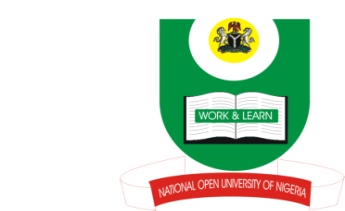 NATIONAL OPEN UNIVERSITY OF NIGERIA14-16 AHMADU BELLO WAY, VICTORIA ISLAND, LAGOSSCHOOL OF ARTS AND SOCIAL SCIENCESJUNE/JULY 2013 EXAMINATIONCOURSE CODE: CSS 354COURSE TITLE: SPECIAL CATEGORIES OF OFFENDERSTIME ALLOWED:2HRSINSTRUCTIONS: INSTRUCTIONS: ANSWER THREE QUESTIONS FROM FIVE QUESTIONS..1 mark for correct use of English Language1a).  Who is a criminal? Discuss.	10 marks1b). Succinctly describe the legal definition of crime.	13 marks2. list and explain the causes of violent in our society.  	23 marks  3a). Define control or bond theory.	5 marks3b). List and explain Travis Hirschi four element of social control that gave birth to control or bond theory.	18 marks4a). What are the causes of corruption in Nigeria?	8 marks4b). What are the factors that hinder the fight against corruption in Nigeria?	15 marks5a).  What is robbery?	8 marks5b).  List and explain three types of robbery according to Conklin, J.	          15 marks